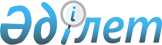 О внесении изменения в постановление Восточно - Казахстанского областного акимата от 30 марта 2023 года № 65 "Об утверждении объемов бюджетных средств на субсидирование развития семеноводства на 2023 год"Постановление Восточно-Казахстанского областного акимата от 25 декабря 2023 года № 306. Зарегистрировано Департаментом юстиции Восточно-Казахстанской области 29 декабря 2023 года № 8941-16
      Восточно-Казахстанский областной акимат ПОСТАНОВЛЯЕТ:
      1. Внести в постановление Восточно-Казахстанского областного акимата от 30 марта 2023 года № 65 "Об утверждении объемов бюджетных средств на субсидирование развития семеноводства на 2023 год" (зарегистрировано в Реестре государственной регистрации нормативных правовых актов за № 8826-16) следующее изменение:
      приложение к указанному постановлению изложить в новой редакции согласно приложению к настоящему постановлению.
      2. Управлению сельского хозяйства Восточно-Казахстанской области в установленном законодательством Республики Казахстан порядке обеспечить:
      1) государственную регистрацию настоящего постановления в Департаменте юстиции Восточно-Казахстанской области;
      2) размещение настоящего постановления на сайте Восточно-Казахстанского областного акимата после официального опубликования.
      3. Контроль за исполнением настоящего постановления возложить на заместителя акима Восточно-Казахстанской области по вопросам агропромышленного комплекса.
      4. Настоящее постановление вводится в действие со дня его первого официального опубликования. Объемы бюджетных средств на субсидирование развития семеноводства на 2023 год
					© 2012. РГП на ПХВ «Институт законодательства и правовой информации Республики Казахстан» Министерства юстиции Республики Казахстан
				
      Аким Восточно-Казахстанской области 

Е. Кошербаев
Приложение к постановлению 
Восточно-Казахстанского 
областного акимата 
от "25" декабря 2023 года № 306Приложение к постановлению 
Восточно-Казахстанского 
областного акимата 
от 30 марта 2023 года № 65
Вид бюджета
Всего требуется денежных средств на субсидирование развития семеноводства (тысяч тенге)
в том числе (тысяч тенге)
в том числе (тысяч тенге)
в том числе (тысяч тенге)
в том числе (тысяч тенге)
Вид бюджета
Всего требуется денежных средств на субсидирование развития семеноводства (тысяч тенге)
оригинальные семена
элитные семена
семена первой репродукции
семена гибридов первого поколения
Местный
1 027 251,00
8808,973
71 678,528
35 534,704
911 228,795
Всего
1 027 251,00
8808,973
71 678,528
35 534,704
911 228,795